​CURRICULUM VITAE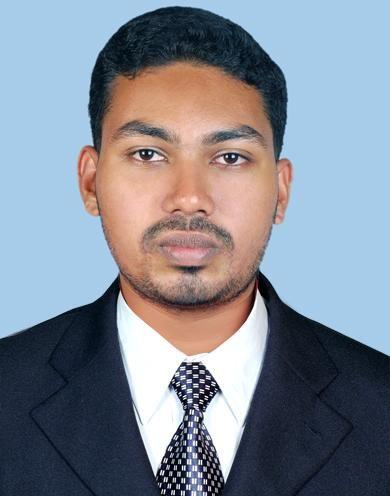 SHIHABAl Quoz, Dubai, UAEE-mail:  shihab.363288@2freemail.com OBJECTIVES:To pursue a challenging career predominantly in Graphic Designing that exploits my ability to the maximum, while providing sufficient exposure responsibilities.SUMMARY OF PROFILE:● Graphic DesigningEDUCATIONAL QUALIFICATIONS:Plus Two Diploma In DVM (Digital Visual Media) COMPUTER SKILLS:Graphic Designing (Photoshop, Illustrator, Indisign ) Web Designing (Dreamweaver , Macromedia Flash 8) Video editing (Premier pro) 3D Modeling and Animation (Maya,3Ds Max) Visual Effects (Discreet Combustion) Interior Designing (AutoCAD, 3Ds Max) LANGUAGES SKILLS:​English, Malayalam​,Hindi​ and Arabic WORK EXPERIENCE:●  Red Moments​(​Emotions Unlimited)​July 2011 - Sept. 2014, Ernakulam, India​Use the Adobe Creative Suite to design corporate gifting designs for printing on mugs, cloths, stones, ceramic tiles, tempered glasses etc.● Golden Neon L.L.C​Octo. 2014 - Present, Al Quoz, Dubai, UAEUse Illustrator and Photoshop to design signage and big scale printing graphics.CNC Plotter cuting ( Vinyl sticker cuting )STRENGTHS:Self​ Confidence Team Player DECLARATION​The above mentioned information is true and correct to the best of my knowledge and belief.PERSONAL DETAILS:Age & Date of Birth:27, 08-12-1989Sex:MaleMarital Status:SingleReligion & Caste:Islam, MuslimNationality:IndianPlace: Dubai​ SHIHAB. Date:​ SHIHAB. 